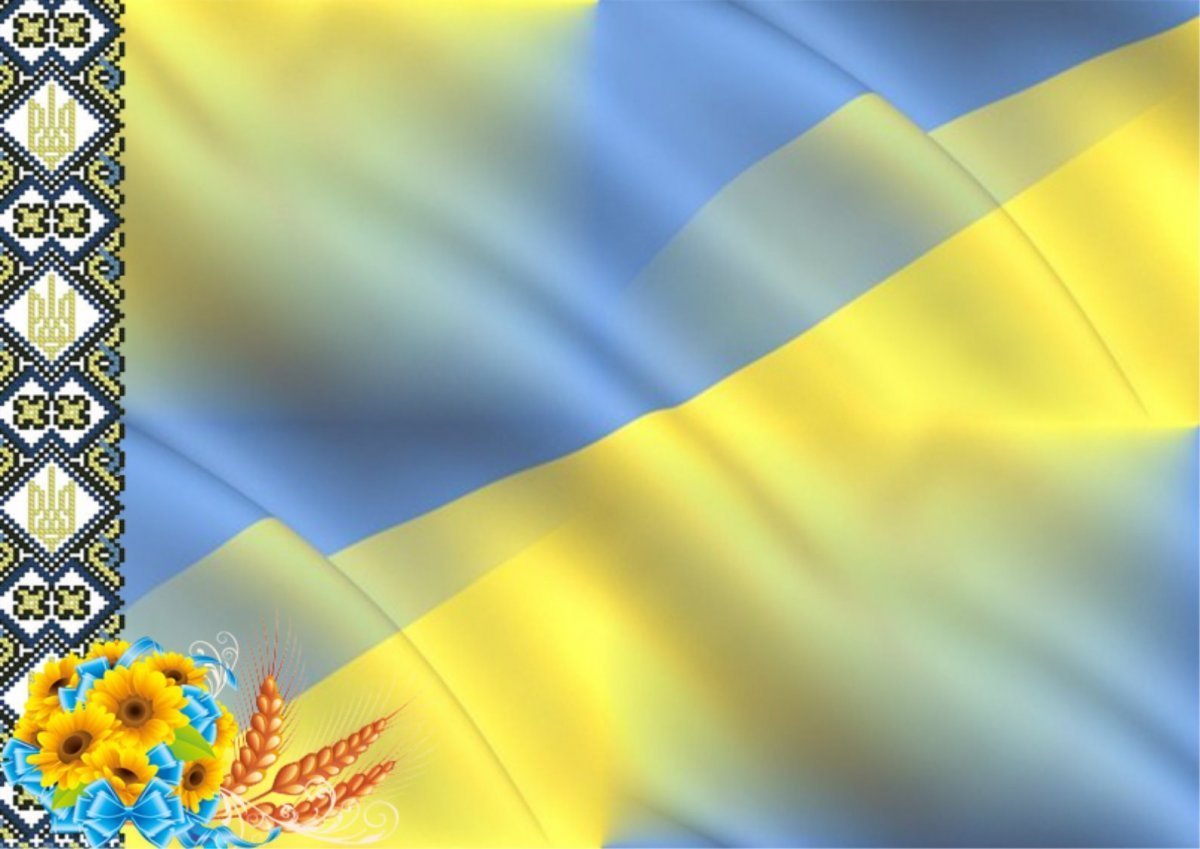 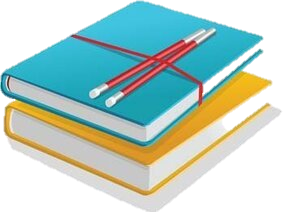 Помісячний план роботибібліотекаря Золотівського професійного ліцею(дистанційна форма навчання під час воєнного стану)І семестр2022-2023 навчальний рікБібліотекар__ЛЮБАЯ Тетяна_________________Вересень                 Помісячний план роботи бібліотекаря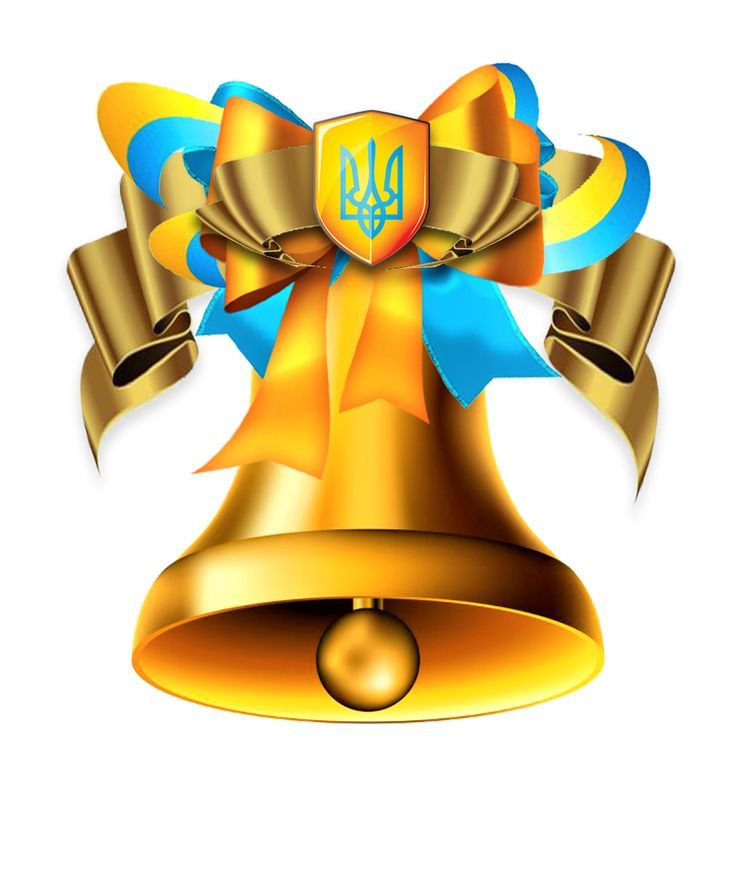                  Золотівського професійного ліцею 1вересня - День знань;8 вересня - Міжнародний день письменності (грамотності);22вересня - День партизанської слави;23 вересня – 150 років із дня народження Соломії Крушельницької (1872–1952), оперної співачки, громадської діячки, педагогині;26вересня - Європейський день мов. Відзначається щорічно з 2001 року28 вересня – 180 років від дня виходу в світ (1842) у Харкові першого повного видання поеми Івана Котляревського «Енеїда»;29 вересня - День пам’яті трагедії Бабиного Яру;30 вересня – Всеукраїнський день бібліотек№ з/пЗміст роботиІнтернет ресурсипримітка01.09.2022Єдиний урок з безпеки до Дня знань «Навчання в умовах війни»Робота з фондом підручників. Поповнення електронного фонду підручниками та навчальними посібниками з професійно-технічних предметівІнтернет ресурси02.09.2022Оформлення персонального сайту бібліотеки. Опрацювання фахової літературиРобота з поповнення сайту бібліотекиІнтернет ресурси05.09.2022День підприємця. «Підриємство для початківців»Пошук онлайн матеріалів з розвитку інтересу до читання у здобувачів освіти.Перегляд віртуальних виставок, та підготовка рекомендацій для здобувачів освітиІнтернет ресурси06.09.2022Виставка –настрій «Осінь. Забудьмо сіру буденість»Рекомендації для вчителів та здобувачів освіти по здійсненню віртуальної екскурсії по Музеям світу.Розробка бібліотечного проекту «Читати – це модно»Інтернет ресурси07.09.2022Біюліотечний урок « Знайди у книзі цілий світ»Поповнення сайту новими матеріалами.Самоосвіта, робота в мережі ІнтернетПерегляд вертуальних виставок та підготовка рекомендаційІнтернет ресурси08.09.2022Віталій Паламарчук – лікар –терапевт « Життя віддане медицині»Онлайн ознайомленняКнижкова виставка «Більше трав –меньше солі»огляд онлайнОгляд книжкової виставки «Обережно гепатит»Розміщення на сайті нових матеріалівІнтернет ресурси09.09.2022Робота по підготовці квесту « Сторінками творів К.Дойля »Підбір сайтів з віртуальними бібліотеками сучасних письменниківПодорож сучасними бібліотекамиІнтернет ресурси12.09.2022Майстер-клас в техніці сипашка до Дня фізичної культури і спортуУкрани «Я вибираю спорт». Здоровий спосіб життя . профілактика інфекційних захворювань віртуальні екскурсії, подорожі Інтернет ресурси13.09.2022Консультації спеціаліста за темою: «Молоді про кохання та безпеку статевих відносин»Самоосвіта в мережі ІнтернетПідготовка матеріалів до виставки-ілюстраціїІнтернет ресурси14.09.2022Майстер клас в техніці аплікації, паперопластики ( до Міжнародного дня людей похилого віку)Розміщення на сайті бібліотеки нових матеріалівПідбір матеріалу до бібліотечних уроківІнтернет ресурси15.09.2022День цікавих повідомлень до Дня винахідників України «Реальни ідеї николи Тесли»Віртуальна подорож «памятники літературним героям»Самоосвіта в морежі ІнтернетІнтернет ресурси18.09.2022Буктрейлери для популяризації книгЕлектронні версії підручниківОнлайн матеріали з розвитку інтересу читанняІнтернет ресурси19.09.2022Самоосвіта в мережі ІнтернетДень інформації в бібліотеціІнтернет ресурси20.09.2022Книжковий дрес-код « Імідж понад усе; книги , які варто прочитати успішній людині» підбір матеріалу оприлюдненняІнтернет ресурси21.09.2022Підбір матеріалу до Дня партизанської слави. онлайн фото виставкаІнтернет ресурси22.09.2022Мистецька година до 150 річчя від дня народження оперної співачки, громадської діячки, педагогині (1872–1952) Крушельницької «Тріумф Соломії» підготовка матеріалу, перегляд онлайнІнтернет ресурси23.09.2022Самоосвіта в мережі ІнтернетЕлектронні підручники, навчальні посібникиІнтернет ресурси26.09.2022Інформаційна сторінка до Дня європейських мов «Вивчаємо світ з іноземними мовами», відзначається з 2001 рокуПідбірка матеріалу, наповнення сайтуІнтернет ресурси27.09.2022Подорож сучасними бібліотеками до Міжнародного дня бібліотекПідбірка віршів про бібліотекуІнтернет ресурси28.09.2022180 років від дня виходу в світ (1842) у Харкові першого повного видання поеми Івана Котляревського «Енеїда»;Підбір матріалу, оприлюднення на сайтіІнтернет ресурси29.09.2022День пам’яті трагедії Бабиного Яру; підбірка матеріалу , оприлюдненняІнтернет ресурси30.09.2022Інсталяція книжково-ілюстративної виставки до Всеукраїнського дня бібліотек «Літературний FRESH  - Читання зі смаком»Подорож сучасними бібліотекамиІнтернет ресурси